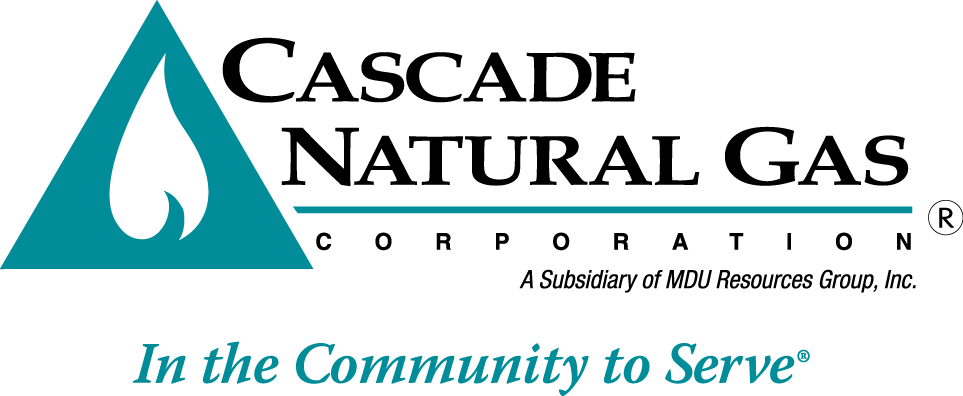 February 5, 2016Mr. Steven V. KingExecutive Director and SecretaryWashington Utilities & Transportation CommissionP.O. Box 47250Olympia, WA 98504-7250Re:	Service Area Expansion – Bow Washington Area ExpansionDear Mr. King:Cascade Natural Gas Corporation, herein referred to as Cascade, is submitting a an application to amend its Certificate of Public Convenience and Necessity to Operate a Gas Plant for Hire, in the Bow, Washington area, located in Skagit County, Washington.  This request expands the Company’s service area in Skagit County.  In support of this request is additional information summarized below:Application:  Enclosed is a check in the amount of twenty-five dollars and a completed application form.Applicants for Natural Gas Service:  Cascade has received a request to serve a commercial customer within the requested expansion area.Description of Project:  This application is designed to serve a project to build a recreational waterpark at 5984 N. Darrk Lane in Bow, Washington on property owned and managed by the Upper Skagit Indian Tribe adjacent to the Tribe’s existing casino facility with the same address. Economic Feasibility:  Cascade plans to utilize its Rule 8 “Extension of Distribution Facilities” tariff to determine economic feasibility of expanding the distribution system into this area.  The economic feasibility of the proposed main extension is shown on Confidential Exhibit A-1 and is based upon Cascade’s design of serving a single commercial customer in Bow, WA.  Details for estimated direct costs of the distribution system are shown on Confidential Exhibit A-2.  Both of these Exhibits are confidential per WAC 480-07-160, because the information contained on them, if released to the public, could adversely affect Cascade’s future dealings with other customers.Maps and Legal Descriptions:  Enclosed as Exhibit B-1 to the Application is a map and B-2 is the additional legal description.  The proposed additional area is Sections 31 and 32 of Township 36N Range R4E and Sections 5,6,7,8, and 18 of Township 35N R4E, shown highlighted in yellow in Exhibit B-1.  Distribution System Capacity:  This line is expected to operate at 60 psig but will have a peak end of line capacity of 60,000 cfh based on the design model.  At a MAOP of 60  psig the peak end of line capacity for the 6 inch Bow, WA line is 60,000 cfh in the current design day model.Cascade personnel are available to provide additional information regarding this application.  If there are any additional questions or comments, please contact Michael Parvinen @ 509-734-4593.Sincerely,Michael ParvinenDirector, Regulatory AffairsEnclosures